Leica DG Vario-Summilux F1.7 / 10-25mm (20-50mm KB) Panasonic kündigt die Entwicklung des lichtstärksten Weitwinkel-Zoom-Objektivs für das Micro-FourThirds System an*PRESSEINFORMATION
September 2018Diesen Pressetext und die Pressefotos (downloadfähig mit 300 dpi) finden Sie im Internet unter www.panasonic.com/ch/de/
corporate/presse.htmlRotkreuz, September 2018 – Mit dem Leica DG Vario-Summilux 10-25mm / F1.7 entwickelt Panasonic das welt-
weit erste durchgängig lichtstarke F1.7 Weitwinkel-Zoom-Objektiv (20-50mm KB) für digitale Systemkameras. Damit erweitert das Unternehmen das Objektiv-Line-up mit Micro-FourThirds-Standard um ein besonders leistungsstarkes Mitglied.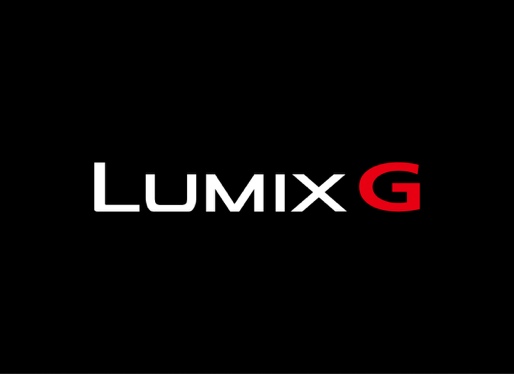 Das Objektiv reizt das Potenzial des Micro-FourThirds Standards voll aus, indem es trotz der hohen Lichtstärke grosse Weitwinkelaufnahmen ebenso wie ungewöhnliche Kom-
paktheit erlaubt. Das Leica DG Vario-Summilux 10-25mm / F1.7 unterstützt die Aufzeichnung von Videos gleichermassen wie die Aufnahme von Fotos. Es ist mit einem klickfreien Blendenring ausgestattet, der eine direkte, gleichmässige Steuerung der Blende ermöglicht. Alle Leica DG Objektive werden in Einklang mit den strengen Qualitätsstandards von Leica entwickelt, die eine hervorragende optische Leistung gewährleisten. Das neue Leica 
DG Vario-Summilux 10-25mm / F1.7 erreicht über den gesamten Zoombereich eine aussergewöhnliche Abbildungsleistung für einzigartige Aufnahmen.Bei Veröffentlichung oder redaktioneller Erwähnung freuen wir uns über die Zusendung eines Belegexemplars!* Stand: 25. September 2018- Änderungen in Design und Funktionen vorbehalten- LEICA ist eine eingetragene Marke der Leica Microsystems IR GmbH- SUMMILUX ist eine eingetragene Marke der Leica Camera AGÜber Panasonic:Die Panasonic Corporation gehört zu den weltweit führenden Unternehmen in der Entwicklung und Produktion elektronischer Technologien und Lösungen für Kunden in den Geschäftsfeldern Consumer Electronics, Housing, Automotive und B2B Business. Im Jahr 2018 feiert der Konzern sein hundertjähriges Bestehen. Weltweit expandierend unterhält Panasonic inzwischen 591 Tochtergesellschaften und 88 Beteiligungsunternehmen. Im abgelaufenen Geschäftsjahr (Ende 31. März 2018) erzielte das Unternehmen einen konsolidierten Netto-Umsatz von 61,04 Milliarden EUR. Panasonic hat den Anspruch, durch Innovationen über die Grenzen der einzelnen Geschäftsfelder hinweg, 
Mehrwerte für den Alltag und die Umwelt seiner Kunden zu schaffen. Weitere Informationen über das Unternehmen sowie die Marke Panasonic finden Sie unter www.panasonic.com/global/home.html und www.experience.panasonic.ch/.Weitere Informationen: Panasonic SchweizEine Division der Panasonic Marketing Europe GmbH Grundstrasse 126343 Rotkreuz Ansprechpartner für Presseanfragen:Stephanie MeileTel.: 041 203 20 20E-Mail: panasonic.ch@eu.panasonic.com